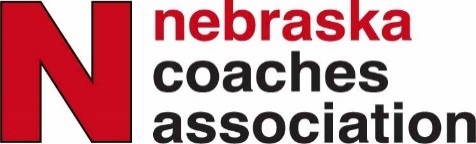 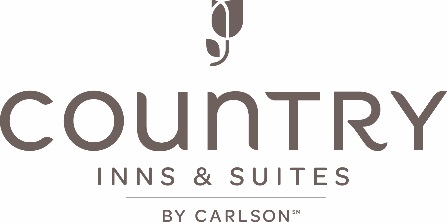 2020 Nebraska Coaches Association Scholarship ApplicationSponsored by Country Inn & Suites - Lincoln NorthDue Date: Postmarked by June 12, 2020                    Criteria:1) Upper 25% of class -OR- 3.75 Cumulative GPA2) Must be at least a 2 year participant in 2 sports3) Must have earned a varsity letter in 2 sports4) Must include at least two letters of recommendation from high school coaches 5) ACT minimum score of 24Note:   Students participating in athletics at NCAA Division I or II schools may not be eligible – check with the college or universityBIOGRAPHICAL INFORMATION (please print clearly or type)Name ______________________________________________________________________________________	High School						____________NSAA District #		____Home Address ___________________________________________________________________________ City, State, ZIP____________________________________________ Phone ____________________________E-Mail								________________________________FAMILY*Father’s Full Name					                                                                                        _ 	*Mother’s Full Name					                                                                                         _ 	Is your Father, Mother or Legal Guardian a 2019-2020 Member of the Nebraska Coaches Association?_____ Yes _____ No – Please provide the school where this parent or guardian coaches: ____________________ACADEMIC HONORS   Class Rank: 	 ___out of  ______  GPA 		 ACT Score _____________Briefly Describe Any Scholastic Distinctions or Honors You Have Won Since the Ninth Grade:													_____													_____________________________________________________________________________________________													_____													_____ATHLETIC PARTICIPATION & HONORSSport			Years		Honors_____________________________________________________________________________________________________________________________________________________________________________________________________________________________________________________________________________________________________________________________________________________________________________________________________________________________________________________________LIST YOUR TOP FIVE COMMUNITY SERVICE PROJECTS OR INVOLEMENT: Service			Years		Description________________________________________________________________________________________________________________________________________________________________________________________________________________________________________________________________________________________________________________________________________________________________________________________________________________________________________________________FUTURE PLANSSchool						                           	Major				REQUIRED THREE ESSAYS (Please provide essays in a typed format – no more than ONE page total for all three essays)1)  Describe your contribution to athletics in your school.2)  Describe how athletics and/or coaches have affected your high school life and your future plans. 3)  What does sportsmanship mean to you as an individual?  Describe how sportsmanship in high school athletics can promote the acceptance of all races and cultures across Nebraska?Bd Approved 01/2019